Criminal Activity March 2022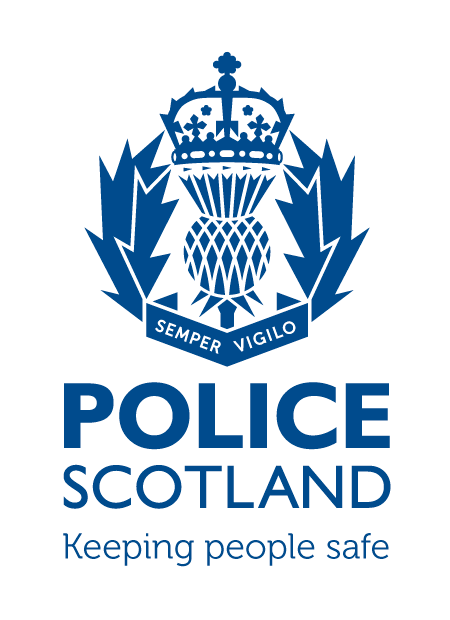 Beat Area BD01 & ME02 – Bonnyrigg, Lasswade, Poltonhall & DistrictDuring the month of March 2022 in the beat areas BD01 & ME02 – Bonnyrigg, Lasswade, Poltonhall & District – there were 85 recorded crimes reported, of which 38 have been solved to date, with a solvency rate of 45%During this time period, there were 279 calls to the BD01 and ME02 area of Police Scotland.INCIDENTS OF NOTEAbout 5pm on Friday 4th March on Polton Street Bonnyrigg, Road Traffic Officers witnessed a male driving a vehicle whilst on his mobile phone. The male was charged and a report submitted to the Procurator Fiscal.About 11:30pm on Saturday 5th March at High Street, Bonnyrigg, a female was intoxicated and became antisocial. The female was charged with 11 different offences. The female was arrested by Police and held in Police custody to attend court the next day.About 4:50pm on Friday 11th March on High Street, Bonnyrigg, a male entered a store and was threatening and abusive to staff. The male was issued a Recorded Police Warning and returned home.Between 11:30pm on Friday 11th and 11am on Saturday 12th March a quad bike was stolen from Wadingburn Farm, Lasswade. Police enquiries are ongoing.About 3:30pm on Monday 14th March at Lasswade High School, a pupil was found to be in possession of an offensive weapon. The youth was charged in the presence of their parents and a report submitted to the Youth Justice Officer.About 12:40pm on Thursday 24th March at Lasswade High School, a youth was found to attend near the school with an offensive weapon. The youth was charged in the presence of their parents and a report submitted to the Youth Justice Officer.About 6:30pm on Thursday 24th March at King George V Park, a youth set a fire at Brightsparks Nursery. The youth was also seen to have an offensive weapon on him. The youth was charged in the presence of their parents and a report submitted to the Youth Justice Officer.About 6:30pm on Friday 25th March at High Street, Bonnyrigg, a male committed theft from a store, made threats and racial remarks. The male then assault a member of the public. The male was charged with multiple offences and a report submitted to the Procurator Fiscal.About 6:20pm on Monday 28th March, on High Street, Bonnyrigg, a youth was assaulted with an offensive weapon. Another youth was identified as the perpetrator. The youth was charged in the presence of their parent and a report submitted to the Youth Justice Officer.Youth DisorderPolice Scotland are aware of ongoing youth disorder within the area. Police are working closely with Schools, Social Work and Midlothian Council to reduce the anti-social behaviour within the area.ShopliftingsThere has been 8 shopliftings reported to Police within the Bonnyrigg, Lasswade and Polton Hall districts in March.
If any person has any information about the incidents listed above, or indeed any other crime, please contact your Community Policing Officers                                           PC Jonny Cassidy & PC Chris Howarth via 101 or email:Jonathan.Cassidy@scotland.pnn.police.ukChristopher.Howarth@scotland.pnn.police.ukAdditional InformationInformation regarding crime can be passed to Crimestoppers on 0800 555 111 or through an Online Form - both of these routes are completely anonymous and available 24 hours a day, 365 days a year.Police Scotland use social media to circulate the latest news, events and information to the public via Twitter (@LothBordPolice and @MidLothPolice) and Facebook (www.facebook.com/LothiansScottishBordersPoliceDivision and www.facebook.com/MidlothianPolice).